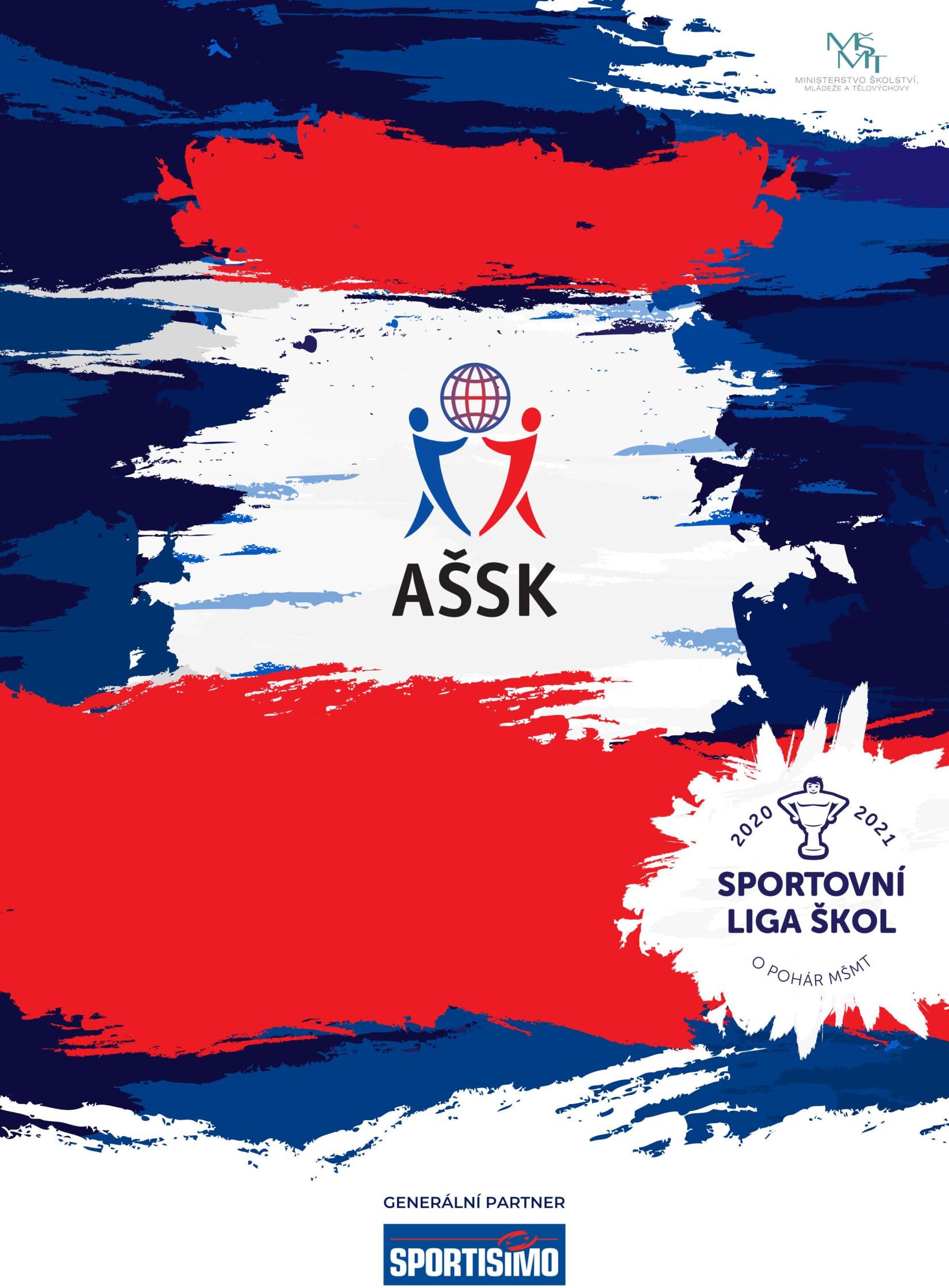 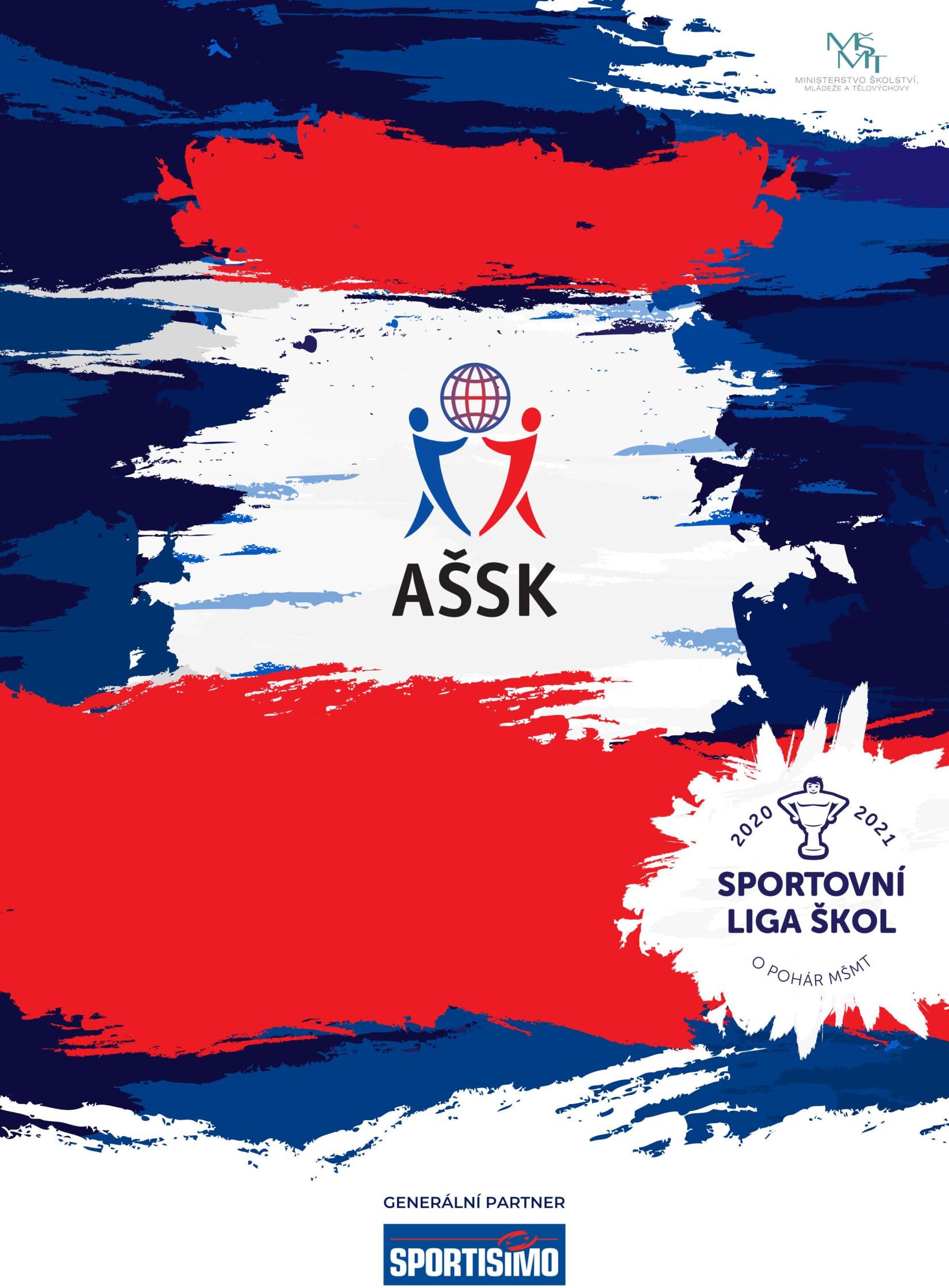 Okresní kolo ve vybíjené II.HD – Otevřená Sportovní liga škol30. 4. 2024, LounyVŠEOBECNÁ USTANOVENÍZa ŠSK při ZŠ Školní 2426 Louny							Předseda OR AŠSK Louny     Mgr. Radka Urbánková								      Mgr. Lukáš Střelec1.POŘADATEL:Školní sportovní klub při ZŠ Louny, Školní 2426, p.o.2.TERMÍN KONÁNÍ:30. 4. 2024, zahájení v 8:30 hodin3.MÍSTO KONÁNÍ:Městská sportovní hala Louny, Rybalkova 2673, Louny 440014.SPORTOVNÍ KANCELÁŘ:Radka Urbánková, Telefon: 739 560 037, e-mail: radka.urbankova@8zsln.cz Adresa: Radka Urbánková, ZŠ Školní 2426, 440 01 Louny 5.ÚČASTNÍCI:Řádně přihlášené školy. Družstvo má maximálně 12 hráčů a dva vedoucí. Alespoň jedna osoba musí být v pracovněprávním vztahu s vysílající školou.6.KATEGORIE:II. - 1. STUPEŇ ZŠ– základní školy, ročníky 2012–2014, hraje libovolný počet chlapců a dívek, nebo pouze chlapciPRO ÚČAST DRUŽSTVA V SOUTĚŽI JE NUTNÉ SPLNIT TYTO PODMÍNKY:družstvo je složeno z žáků jedné školy,členové družstva musí odpovídat příslušným ročníkem narození a stupněm školy.Všechny podmínky musí být splněny zároveň.Je povolen start mladších ve starší kategorii ve všech úrovních soutěže – tedy až do republikového finále. Musí být však dodržen příslušný stupeň školyVÝKLAD: Žák 1. až 3. třídy (kat. I.) může startovat v kategorii II. Žák 4. nebo 5. třídy (kat. II.) nemůže startovat v kategorii III.V případě startu mladšího žáka/mladší žákyně ve starší kategorii je škola odpovědná za fyzicky a zdravotní stav mladších žáků / mladších žákyň.UPOZORNĚNÍ: Pokud žák opakuje ročník, zařadíte jej do kategorie, které by odpovídal, pokud by ročník neopakoval.PŘÍKLAD 1: Žák XY ročníku narození 2012 opakuje 5. ročník ZŠ. Takovýto žák má pro školní sportovní soutěže právo startu v kategorii III., kam by patřil, pokud by ročník neopakoval. Nemůže startovat v kat. II.7.PŘIHLÁŠKY:Zasílejte do 26. 4. 2024 e-mailem: radka.urbankova@8zsln.cz . V přihlášce uveďte kategorii, přesný název školy s přesnou adresou (bez zkratek), PSČ, jméno vedoucího družstva a jeho telefon, e-mail pro rozeslání rozpisu turnaje.8.PREZENCE AČASOVÝ POŘAD:Dne 30.4. 2024 v době od 8:00 hodin do 8:10 hodin. Vedoucí předloží: soupisku družstva, potvrzenou ředitelem školy; musí být vyznačeno členství v AŠSK ČR.8:10 – 8:15 hodin – porada vedoucích8:20 hodin – nástup družstev, zahájení turnaje8:30 hodin – soutěžní utkání9.ÚČASTNICKÝPOPLATEK:Účastnický poplatek: 400,- Kč za družstvo.10.CESTOVNÉ:Družstvům nebude proplaceno cestovné.11.ZDRAVOTNÍ ZABEZPEČENÍ A DOZOR NAD ŽÁKY:Účastníci akce nejsou pořadatelem pojištěni proti úrazům, krádežím ani ztrátám. VV AŠSK ČR doporučuje, aby účastníci uzavřeli individuální úrazové pojištění. Za zdravotní způsobilost odpovídá vysílající škola. Účastníci musí mít s sebou průkazku zdravotní pojišťovny. Dozor nad účastníky zajišťuje v plném rozsahu a po celou dobu soutěže vysílající škola. (Vyhláška MŠMT ČR č.55/2005 §7, odst. 2) Vedoucí družstev odpovídají po celou dobu soutěže za bezpečnost a chování členů výpravy.TECHNICKÁ USTANOVENÍTECHNICKÁ USTANOVENÍTECHNICKÁ USTANOVENÍ1.PODMÍNKY ÚČASTI:Soutěž je řízena všeobecnými podmínkami AŠSK. V družstvech mohou startovat pouze žáci a žákyně příslušné školy, kteří jsou uvedeni na soupisce potvrzené ředitelem školy.Za zdravotní způsobilost zodpovídá vedoucí družstva. Účastníci nejsou pojištěni proti úrazu a případným ztrátám. Účastníci mají u sebe kartičky zdravotní pojišťovny.2.MATERIÁLNÍ ZABEZPEČENÍ:Každé družstvo musí mít: jednotný úbor, je povinná obuv do tělocvičny3.PROTESTY:Případnou námitku podává vedoucí družstva písemně do 15 minut po skončení utkání řediteli soutěže s vkladem 500 Kč. Protesty řeší soutěžní komise. V případě zamítnutí propadá vklad pořadateli.4.PŘEDPIS:Hraje se dle platných pravidel pro vybíjenou a Soutěžního řádu AŠSK.5.SYSTÉM SOUTĚŽE:Závisí na počtu přihlášených družstev. Předpokládá se systém dvou skupin „každý s každým“ poté křížem 1 A proti 2 B a 1 B proti 2 A, dále čtvrtfinále, semifinále, o 3. a4. místo a finále.6.HRACÍ DOBA:Doporučený čas - 2 x 7 minut hrubého času, (záleží na počtu družstev, pořadatel má právo změny), přestávka mezi poločasy 3 minuty. V případě nerozhodného výsledku se nastavuje 3,5 minuty. Je-li výsledek opět nerozhodný, družstva na hrací ploše zůstávají v počtu, s kterým dohrála prodloužení a znovu losují o míč. V tomto prodloužení vyhrává družstvo, které vybije prvního protihráče („náhlá smrt“).7.LOSOVÁNÍ:Losování provede vedení Krajské rady ASŠK ČR Ústeckého kraje.8.STANOVENÍ POŘADÍA DALŠÍ PŘEDPISY:Bodování:v základní hrací době získává vítěz 3 body, poražený 0 bodův prodloužení vítězný tým obdrží 2 body, poražený 1 bodPři stejném počtu bodů 3 a více družstev se sestaví minitabulka z jejich utkání, která určí pořadí podle těchto kritérií:počet dosažených bodůvýsledek vzájemného utkánírozdíl skóre v minitabulcepočet vybitých z utkání v minitabulcepočet vybitých ze všech utkánírozdíl skóre ze všech utkánípočet utkání ukončených před časovým limitemlos9.CENY:Všechna družstva obdrží diplomy.První tři družstva obdrží poháry a medaile.10.DŮLEŽITÉ UPOZORNĚNÍ:Povinností družstev je zúčastnit se zahajovacího i závěrečného ceremoniálu. V případě nedodržení tohoto požadavku bude tým hodnocen mimo soutěž!Nedodrží-li kterékoliv družstvo podmínky účasti s úmyslem získat neoprávněnou výhodu, může být rozhodnutím pořadatele ze soutěže vyloučeno. Takto vyloučené družstvo je následně povinno uhradit pořadateli vzniklé náklady na jeho účast.11.UPOZORNĚNÍ:Systém turnaje bude upřesněn po uzávěrce přihlášek.12.RŮZNÉ:	organizátoři připomínají, že je povinností všech družstev zúčastnit se zahajovacího ceremoniálu. V případě nedodržení tohoto požadavku budou družstva hodnocena mimo soutěž.šatní prostory omezené; pořadatel neručí za osobní věci účastníků soutěžeúčastníci nejsou pojištěni zvláštní pojistkou proti ztrátám, krádeži a úrazu; VV AŠSK ČR doporučuje účastníkům uzavřít zvláštní pojistkuvedoucí družstev zodpovídají za to, že členové družstva budou pocelou dobu soutěže udržovat pořádek na sportovišti i v přilehlých prostorách; pokud bude zjištěno poškození zařízení areálu, bude požadovaná finanční náhrada.13.OSTATNÍ:„Realizace soutěže byla podpořena Ministerstvem školství, mládeže a tělovýchovy.“